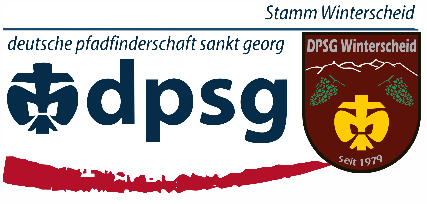 Stufe: Biber Wölflinge Jungpfadfinder Pfadfinder Rover Leitendenrunde Stamm Zweck:  	__________________________________________________________  	 	__________________________________________________________ 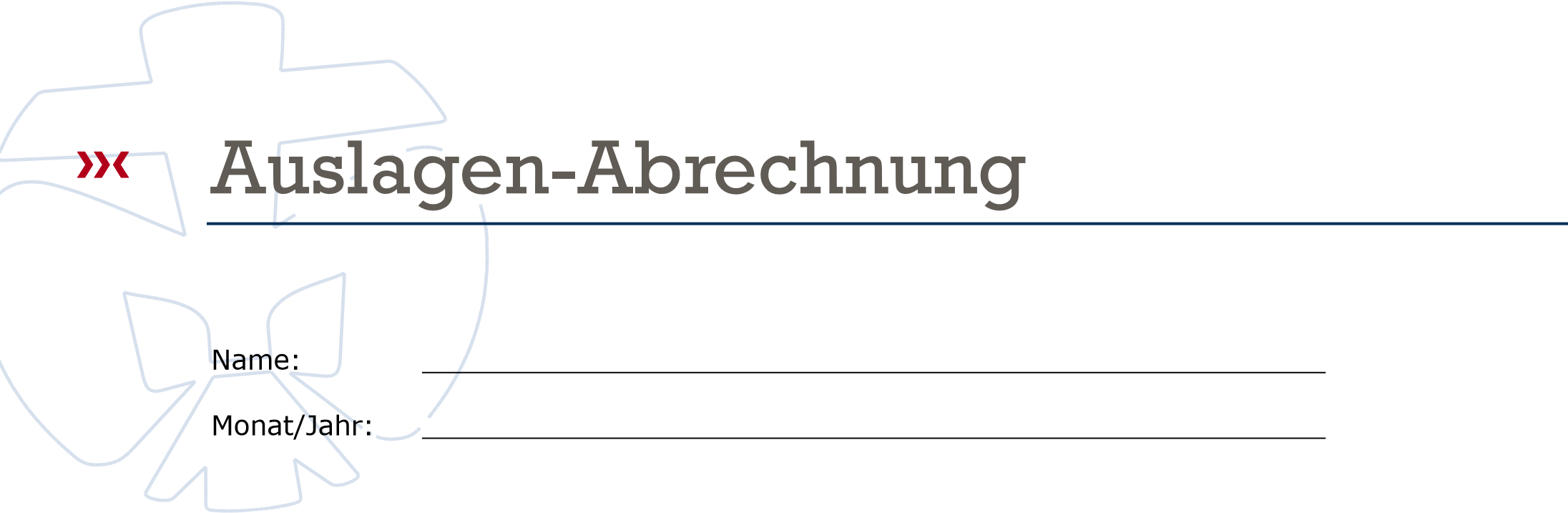 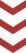  	 	__________________________________________________________  	 	__________________________________________________________ Gesamtsumme der Quittungen: ______________________ EUR Die Richtigkeit der obigen Angaben wird bestätigt: ______________________________  	 	______________________________ Datum, Unterschrift Leitende/r 		 	Datum, Unterschrift Kassierer 